ГАШО МИЈАНОВИЋ (1924‒2007)Академик проф. др Гашо Мијановић рођен је 29. јануара 1924. године у Моску, општина Требиње. Правни факултет завршио је у Сарајеву, гдје је магистрирао, а потом и докторирао одбраном дисертације Контрола уставности закона. На истом факултету провео је радни вијек, почевши као асистент, потом као доцент, па ванредни и на крају редовни професора на предметима Уставно право и Политички системи. Поред тога, изводио је наставу из предметȃ Теорија државе и права и Комунални систем. Био је шеф Катедре државног и међународног јавног права. Низ година предавао је на постдипломским студијама правно-политичког смјера, руководио је тим студијама и састављао њихов наставни план и програм. Предавања на постдипломским студијама држао је и на другим правним факултетима у бившој СФРЈ.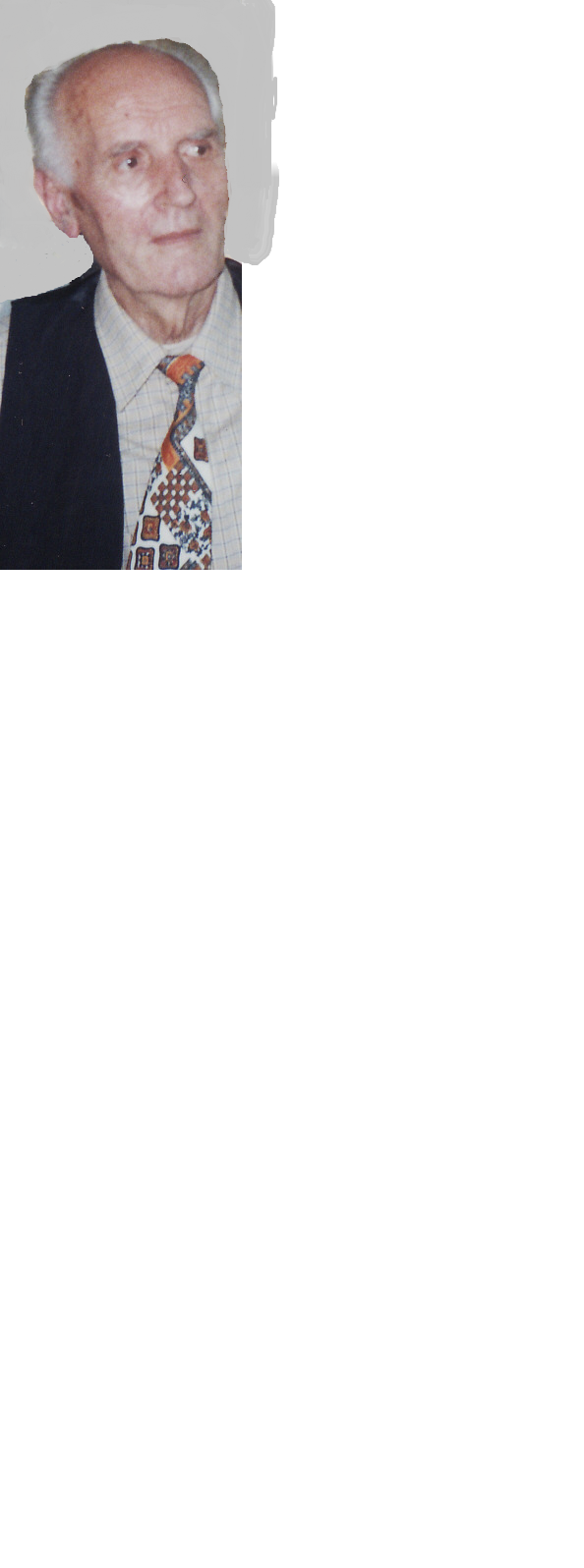 Припадао је уском кругу најугледнијих научника у области уставног права у бившој СФРЈ, СР Босни и Херцеговини као и у Републици Српској. Централно мјесто у његовом научном опусу заузимају радови посвећени заштити уставности и законитости, посебно оцјени уставности закона. Овој проблематици посветио је велики број радова, у којима је третирао готово све аспекте ове теме и тако ову област цјеловито обрадио. Остала подручја његовог научног интересовања обухватају: систем нормативних аката, теорију и праксу федерализма, структуру, еволуцију и функционисање представничких тијела, и локалну самоуправу.Био је предсједник Савеза удружења за уставно право СФРЈ, члан Савјета Међународног удружења за уставно право, Савезне уставне комисије и Савезног правног савјета. У Социјалистичкој Републици Босни и Херцеговини био је предсједник Удружења за уставно право, судија Уставног суда Босне и Херцеговине, те члан Правног савјета, Комисије за уставна питања, Законодавно-правне комисије, Републичког савјета за научни рад и Одбора за правне науке Академије наука и умјетности Босне и Херцеговине.У Републици Српској, у периоду 1994–1998, био је предсједник Уставног суда, судија Уставног суда, члан Сената Републике Српске и члан Уставне комисије. За дописног члана Академије наука и умјетности Републике Српске изабран је 27. јуна 1997, а за редовног 21. јуна 2004. године. Био је замјеник секретара Академијиног Одјељења друштвених наука и предсједник Одбора за правне науке. Објавио је неколико књига и више од деведесет радова из области уставног права, политичког система и локалне самоуправе. Међу њима су најважније монографије: Nastanak i razvitak lokalne samouprave u Jugoslaviji, Sarajevo 1962; Контрола уставности закона, Сарајево 1965; Српско Сарајево 2000; Local Self-Government in Yugoslavia, Hague 1967; Specifičnosti ustavnog uređenja SR Bosne i Hercegovine. Izborni sistem (koautor sa Duškom Milidragovićem), Sarajevo 1983. Академик Гашо Мијановић преминуо је 4. маја 2007. године у Моску.